   212030, г. Могилёв, пр-т  Мира, 6,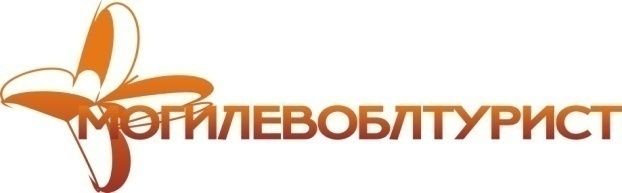 т/ф. (+375 222) 70-70-28 40-40-77, 50-18-03(029) 743-87-65, (029) 381-88-58www.intourist.byМой Питер+Мундиаль 2 дня  (ЧМ по футболу 2018)18.06.2018 – 21.06.2018   Стоимость тура: Курс Н.Б.Р.Б.+3%  (экв. 80 дол. )+ 100.00 бел. рублей (для индивидуальных заказов) Курс Н.Б.Р.Б.+3%  (экв. 80 дол. )+ 70.00  бел. рублей (для заказных групп от 20 человек)В СТОИМОСТЬ ВХОДИТ:проезд комфортабельным автобусом (чай, кофе, видео); проживание (2 дня/ 1 ночь) в отеле 2-3*. 1 завтрак; 1 обед; Мед. страховка. экскурсионно-транспортное обслуживание по программе с входными билетами: Обзорная экскурсия + Петропавловская крепость (без захода в собор), Нижний и Верхний парк  Петергофа.ДОПОЛНИТЕЛЬНО ОПЛАЧИВАЕТСЯ:Билеты на матч –от 105 до 210 Долларов США (приобретаются самостоятельно на сайте http://ru.fifa.com)Окончательные цены на дополнительные экскурсии определяются за неделю до выезда.Туристическое предприятие оставляет за собой право изменять график поездок по мере комплектации группы, а также вносить некоторые изменения в программу тура без уменьшения общего объема и качества услуг, осуществлять замену заявленных мест проживания и питания на равнозначные. Время в пути указано ориентировочное. Предприятие не несет ответственности за задержки, связанные с простоем на границах, пробками на дорогах. Курение и распитие спиртных напитков в автобусе категорически запрещено!С программой ознакомлен__________________________18.06Посадка в Могилеве  19.00 Транзит по территории РБ и РФ. Ночной переезд19.06Прибытие в Санкт-Петербург. Экскурсия в Петропавловскую крепость (без входа в собор). Обзорная пешеходная экскурсия по историческому центру города. (Домик Петра I, Дворцовая набережная, Дворцовая площадь, Эрмитаж, Медный всадник, Адмиралтейство,  Исаакиевский собор, Храм Спас-на-крови,  Казанский собор (с посещением)). Обед. Расселение. Свободное время. Просмотр матча группового этапа Чемпионата Мира по футболу 2018 в группе А: (Между командами сборной России и команды А3) жеребьевка мирового первенства пройдет 1 декабря 2017 года в Москве.Вариант просмотра: на фан-зоне с грандиозным экраном в центре города на конюшенной площади (бесплатно)Вариант просмотра:   на стадионе «Питер – Арена» (вход на арену по заранее купленным билетам). Ночлег.20.06Завтрак.  Выселение. Переезд в Петергоф.Экскурсия в Петергоф. Экскурсия  по  Нижнему и Верхнему  парку. 211 фонтанов предстанут перед вашим взором в Нижнем парке на побережье Финского залива. Кроме этого вы увидите произведения садово-парковой архитектуры: Монплезир, Марли, Екатерининский корпус, Банный корпус, которые сможете посетить в свободное время - за дополнительную оплату.*  Прогулка по  Верхнему  парку  и  осмотр Петропавловского  собора.  Посещение загородного торгового комплекса. Отъезд. Ночной переезд.21.06 Прибытие в Могилев утром.